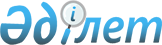 О распространении наилучших практик создания и обеспечения функционирования объектов индустриально-инновационной инфраструктуры государств - членов Евразийского экономического союзаРекомендация Коллегии Евразийской экономической комиссии от 27 декабря 2016 года № 37

      Коллегия Евразийской экономической комиссии в соответствии с пунктом 23 плана разработки актов и мероприятий по реализации Основных направлений промышленного сотрудничества в рамках Евразийского экономического союза, утвержденного Решением Совета Евразийской экономической комиссии от 17 марта 2016 г. № 17,



      в целях распространения наилучших практик создания и обеспечения функционирования объектов индустриально-инновационной инфраструктуры государств – членов Евразийского экономического союза (далее соответственно – объекты инфраструктуры, государства-члены, Союз), развития кооперации предприятий и организаций, размещаемых на объектах инфраструктуры, 



      рекомендует государствам-членам:



      1. С даты опубликования настоящей Рекомендации на официальном сайте Союза:

      а) сформировать и ежегодно актуализировать перечень объектов инфраструктуры, включая такие объекты, как промышленный (инновационный) кластер, технологический (инновационный) парк (технопарк), индустриальный (промышленный) парк (зона), научно-технический (инновационный) центр и другие объекты инфраструктуры, предусмотренные законодательством государств-членов;

      б) определить передовые (модельные) национальные объекты инфраструктуры для изучения наилучших практик и опыта их создания и обеспечения функционирования;

      в) проводить с участием бизнес-сообществ государств-членов совместные мероприятия по обмену опытом по созданию и обеспечению функционирования передовых (модельных) национальных объектов инфраструктуры;

      г) провести совместно с Евразийской экономической комиссией обзор наилучших мировых практик, международных стандартов и опыта создания передовых (модельных) национальных объектов инфраструктуры, а также выработать предложения по определению критериев отнесения объектов к объектам инфраструктуры; 

      д) изучить вопрос о целесообразности введения в рамках Союза системы добровольной сертификации объектов инфраструктуры;

      е) проработать вопрос об обеспечении юридическим лицам государств-членов недискриминационного доступа к объектам инфраструктуры.



      2. Представить в Евразийскую экономическую комиссию:

      а) до 1 мая 2017 г. – перечень объектов инфраструктуры, указанный в подпункте «а» пункта 1 настоящей Рекомендации, а также ежегодно, до 1 мая, представлять его актуализированную версию с целью размещения на официальном сайте Союза;

      б) до 1 июня 2017 г. – перечень передовых (модельных) национальных объектов инфраструктуры, указанных в подпункте «б» пункта 1 настоящей Рекомендации, с целью его размещения на официальном сайте Союза;

      в) до 1 июля 2017 г. – предложения о плане совместных мероприятий по обмену опытом по созданию и обеспечению функционирования передовых (модельных) национальных объектов инфраструктуры на 2017 – 2018 годы в соответствии с подпунктом «в» пункта 1 настоящей Рекомендации с целью его размещения на официальном сайте Союза;

      г) до 1 января 2018 г. – информацию по результатам выполнения подпункта «г» пункта 1 настоящей Рекомендации;

      д) до 1 января 2019 г. – предложения, касающиеся целесообразности введения в рамках Союза системы добровольной сертификации объектов инфраструктуры, подготовленные по результатам изучения вопроса в соответствии с подпунктом «д» пункта 1 настоящей Рекомендации.      Председатель Коллегии

      Евразийской экономической комиссии         Т. Саркисян
					© 2012. РГП на ПХВ «Институт законодательства и правовой информации Республики Казахстан» Министерства юстиции Республики Казахстан
				